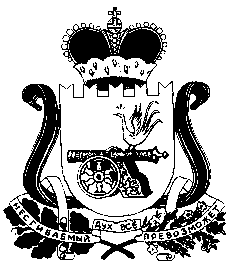 АДМИНИСТРАЦИЯ ПОНЯТОВСКОГО СЕЛЬСКОГО ПОСЕЛЕНИЯШУМЯЧСКОГО РАЙОНА СМОЛЕНСКОЙ ОБЛАСТИПОСТАНОВЛЕНИЕот  16 февраля 2017 года                                                                                 № 19ст. ПонятовкаОб   утверждении   Порядка   формирования, ведения  и   обязательного     опубликования перечня имущества, находящегося в муници-пальной   собственности     муниципального образования    Понятовского          сельского поселения        Шумячского                  района Смоленской  области,  свободного  от прав третьих           лиц        (за         исключениемимущественных   прав   субъектов малого и среднего предпринимательства).            В соответствии с частью 4  статьи 18  Федерального закона от 24.07.2007г. № 209-ФЗ "О развитии малого и среднего предпринимательства в Российской Федерации", постановлением Правительства Российской Федерации от 01.12.2016г. № 1283 «О внесении изменений в постановление Правительства Российской Федерации от 21.08. 2010г. № 645», приказом Минэкономразвития России от 20.04.2016г. № 264,          Администрация Понятовского сельского поселения Шумячского района Смоленской областиПОСТАНОВЛЯЕТ:   1. Утвердить прилагаемый Порядок формирования, ведения и обязательного опубликования перечня имущества, находящегося в муниципальной собственности муниципального образования Понятовского сельского поселения  Шумячского района Смоленской области, свободного от прав третьих лиц (за исключением имущественных прав субъектов малого и среднего предпринимательства), согласно  приложению 1 и прилагаемую форму перечня муниципального имущества, согласно приложению 2.        2. Настоящее постановление опубликовать в  печатном  средстве массовой  информации Понятовского  сельского  поселения  Шумячского  района  Смоленской  области  «Информационный  вестник Понятовского сельского поселения» и разместить на официальном сайте муниципального образования «Шумячский район» Смоленской области в информационно-телекоммуникационной сети "Интернет".        3. Контроль за исполнением настоящего постановления оставляю за собой.  Глава муниципального образованияПонятовского сельского поселенияШумячского района Смоленской области                                 Н.Б. БондареваПриложение № 1                                                                                                                           УТВЕРЖДЕН:                                                                                                             постановлением                      главы муниципального          образованияПонятовского сельского поселения Шумячского    района Смоленской области от 16.02.2017г.  № 19ПОРЯДОК ФОРМИРОВАНИЯ, ВЕДЕНИЯ, ОБЯЗАТЕЛЬНОГО ОПУБЛИКОВАНИЯ ПЕРЕЧНЯ ИМУЩЕСТВА, НАХОДЯЩЕГОСЯ В МУНИЦИПАЛЬНОЙ СОБСТВЕННОСТИ МУНИЦИПАЛЬНОГО ОБРАЗОВАНИЯ ПОНЯТОВСКОГО СЕЛЬСКОГО ПОСЕЛЕНИЯ ШУМЯЧСКОГО РАЙОНА СМОЛЕНСКОЙ ОБЛАСТИ, СВОБОДНОГО ОТ ПРАВ ТРЕТЬИХ ЛИЦ (ЗА ИСКЛЮЧЕНИЕМ ИМУЩЕСТВЕННЫХ ПРАВ СУБЪЕКТОВ МАЛОГО И СРЕДНЕГО ПРЕДПРИНИМАТЕЛЬСТВА)1. Общие положения        1. Настоящим Порядком в соответствии с  Федеральным законом от 24.07.2007г. № 209-ФЗ "О развитии малого и среднего предпринимательства в Российской Федерации" устанавливаются правила формирования, ведения и обязательного опубликования перечня имущества, находящегося в муниципальной собственности муниципального образования Понятовского сельского поселения Шумячского района Смоленской области, свободного от прав третьих лиц (за исключением имущественных прав субъектов малого и среднего предпринимательства) (далее – перечень имущества). Имущество, указанное в перечне имущества, может быть использовано  в целях предоставления его во владение и (или) в пользование на долгосрочной основе субъектам малого и среднего предпринимательства и организациям, образующим инфраструктуру поддержки субъектов малого и среднего предпринимательства. Такое имущество не подлежит отчуждению в частную собственность, за исключением возмездного отчуждения такого имущества в собственность субъектов малого и среднего предпринимательства в соответствии с частью 2.1 статьи 9 Федерального закона «Об особенностях отчуждения недвижимого имущества, находящегося в государственной собственности субъектов Российской Федерации или в муниципальной собственности и арендуемого субъектами малого и среднего предпринимательства, и о внесении изменений в отдельные законодательные акты Российской Федерации». 2. Формирование перечня имущества.       2.1. Перечень имущества формируется Понятовским сельским поселением Шумячского района Смоленской области и утверждается нормативно правовым актом Администрации Понятовского сельского поселения  Шумячского района Смоленской области (далее - уполномоченный орган) на основании информации, содержащейся в реестре муниципальной собственности муниципального образования Понятовского сельского поселения Шумячского района Смоленской области.      2.2. В перечень имущества вносятся сведения о муниципальном имуществе, соответствующем следующим критериям:а) муниципальное имущество свободно от прав третьих лиц (за исключением имущественных прав субъектов малого и среднего предпринимательства);б) муниципальное имущество не ограничено в обороте;в) муниципальное имущество не является объектом религиозного назначения;г) муниципальное имущество не является объектом незавершенного строительства;д) в отношении муниципального имущества не принят нормативно правовой акт о предоставлении его иным лицам;е) муниципальное имущество не включено в прогнозный план (программу) приватизации имущества, находящегося в муниципальной собственности муниципального образования Понятовского сельского поселения Шумячского района Смоленской области.ж) муниципальное имущество не признано аварийным и подлежащим сносу или реконструкции.      2.3. Сформированный перечень имущества утверждается нормативно правовым актом уполномоченного органа. Прилагаемый к указанному правовому акту перечень имущества должен содержать данные, позволяющие его индивидуализировать (характеристика имущества).3.Ведение перечня имущества      3.1.Внесение сведений о муниципальном имуществе в перечень имущества, а также исключение сведений о муниципальном имуществе из перечня имущества осуществляется уполномоченным органом. Внесение в перечень имущества изменений, не предусматривающих исключения из перечня имущества, осуществляется не позднее 10 рабочих дней с даты внесения соответствующих изменений в реестр объектов муниципальной собственности.     3.2. Включение имущества в перечень имущества может осуществляться в случаях:- возникновения права собственности муниципального образования Понятовского сельского поселения Шумячского района  Смоленской области;- прекращения прав третьих лиц (за исключением имущественных прав субъектов малого и среднего предпринимательства).     3.3. Уполномоченный орган вправе исключить сведения о муниципальном имуществе из перечня имущества, если в течение 2 лет со дня включения  сведений о муниципальном имуществе в перечень имущества в отношении такого имущества от субъектов малого и среднего предпринимательства или организаций, образующих инфраструктуру поддержки субъектов малого и среднего предпринимательства, не поступило:- ни одной заявки на участие в аукционе (конкурсе) на право заключения договора, предусматривающего переход прав владения и (или)  пользования в отношении муниципального имущества;- ни одного заявления о предоставлении муниципального имущества, в отношении которого заключение указанного договора может быть осуществлено без проведения аукциона (конкурса) в случаях, предусмотренных Федеральным законом  от 26.07.2006г. № 135-ФЗ «О защите конкуренции».    3.4. Уполномоченный орган исключает сведения о муниципальном имуществе из перечня имущества в одном из следующих случаях:- в отношении муниципального имущества принят нормативно правовой акт Администрации Понятовского сельского поселения Шумячского района  Смоленской области о его использовании для муниципальных нужд;- право муниципальной собственности на имущество прекращено по решению суда или в ином установленном законом порядке.  4. Обязательное опубликование перечня имущества       4.1.  Перечень имущества и внесенные в него изменения подлежат:     - обязательному опубликованию в печатном  средстве массовой  информации Понятовского  сельского  поселения  Шумячского  района  Смоленской  области  «Информационный  вестник Понятовского сельского поселения»» - в течение 10 рабочих дней со дня утверждения;     - размещению на официальном сайте  муниципального образования «Шумячский район» Смоленской области в информационно-телекоммуникационной сети "Интернет" - в течение 3 рабочих дней со дня утверждения.     4.2. Обязательному опубликованию наряду с перечнем имущества подлежат сведения о наименовании органа местного самоуправления муниципального района, утвердившего перечень имущества с указанием наименования, даты и номера акта, утверждающего перечень имущества.                           4.3. Ведение перечня имущества осуществляется Администрацией Понятовского сельского поселения Шумячского района Смоленской области в электронной форме и на бумажном носителе.                                                                                                                                                                                                                    Приложение № 2                                                                                                                                                                                       УТВЕРЖДЕНА:                                                                                                                                      постановлением Администрации Понятовского сельского                                                                                                                                                поселения   Шумячского  района     Смоленской   области                                                                                                                                          от «16» февраля 2017г. № 19      Форма перечня муниципального имуществаНаименование органаПочтовый адресОтветственное структурное подразделениеФ.И.О. исполнителяКонтактный номер телефонаАдрес электронной почтыАдрес страницы в информационно-телекоммуникационной сети "Интернет" с размещенным перечнем (изменениями, внесенными в перечень)N п/пНомер в реестре имущества <1>Адрес (местоположение) объекта <2>Структурированный адрес объектаСтруктурированный адрес объектаСтруктурированный адрес объектаСтруктурированный адрес объектаСтруктурированный адрес объектаСтруктурированный адрес объектаСтруктурированный адрес объектаСтруктурированный адрес объектаСтруктурированный адрес объектаСтруктурированный адрес объектаСтруктурированный адрес объектаN п/пНомер в реестре имущества <1>Адрес (местоположение) объекта <2>Наименование субъекта Российской Федерации <3>Наименование муниципального района/городского округа/внутригородского округа территории города федерального значенияНаименование городского поселения/сельского поселения/внутригородского района городского округаВид населенного пунктаНаименование населенного пунктаТип элемента планировочной структурыНаименование элемента планировочной структурыТип элемента улично-дорожной сетиНаименование элемента улично-дорожной сетиНомер дома (включая литеру) <4>Тип и номер корпуса, строения, владения <5>1234567891011121314Вид объекта недвижимостиКадастровый номер <7>Кадастровый номер <7>Номер части объекта недвижимости согласно сведениям государственного кадастра недвижимости <8>Основная характеристика объекта недвижимости <9>Основная характеристика объекта недвижимости <9>Основная характеристика объекта недвижимости <9>Наименование объекта учета <10>Вид объекта недвижимостиКадастровый номер <7>Кадастровый номер <7>Номер части объекта недвижимости согласно сведениям государственного кадастра недвижимости <8>Тип (площадь - для земельных участков, зданий, помещений; протяженность, объем, площадь, глубина залегания - для сооружений; протяженность, объем, площадь, глубина залегания согласно проектной документации - для объектов незавершенного строительства)Фактическое значение/Проектируемое значение (для объектов незавершенного строительства)Единица измерения (для площади - кв. м; для протяженности - м; для глубины залегания - м; для объема - куб. м)Наименование объекта учета <10>Вид объекта недвижимостиНомерТип (кадастровый, условный, устаревший)Номер части объекта недвижимости согласно сведениям государственного кадастра недвижимости <8>Тип (площадь - для земельных участков, зданий, помещений; протяженность, объем, площадь, глубина залегания - для сооружений; протяженность, объем, площадь, глубина залегания согласно проектной документации - для объектов незавершенного строительства)Фактическое значение/Проектируемое значение (для объектов незавершенного строительства)Единица измерения (для площади - кв. м; для протяженности - м; для глубины залегания - м; для объема - куб. м)Наименование объекта учета <10>1516171819202122Сведения о движимом имуществе <11>Сведения о движимом имуществе <11>Сведения о движимом имуществе <11>Сведения о движимом имуществе <11>Сведения о движимом имуществе <11>Сведения о движимом имуществе <11>Сведения о праве аренды или безвозмездного пользования имуществом <12>Сведения о праве аренды или безвозмездного пользования имуществом <12>Сведения о праве аренды или безвозмездного пользования имуществом <12>Сведения о праве аренды или безвозмездного пользования имуществом <12>Сведения о праве аренды или безвозмездного пользования имуществом <12>Сведения о праве аренды или безвозмездного пользования имуществом <12>Сведения о праве аренды или безвозмездного пользования имуществом <12>Сведения о праве аренды или безвозмездного пользования имуществом <12>Сведения о праве аренды или безвозмездного пользования имуществом <12>Сведения о праве аренды или безвозмездного пользования имуществом <12>Сведения о движимом имуществе <11>Сведения о движимом имуществе <11>Сведения о движимом имуществе <11>Сведения о движимом имуществе <11>Сведения о движимом имуществе <11>Сведения о движимом имуществе <11>организации, образующей инфраструктуру поддержки субъектов малого и среднего предпринимательстваорганизации, образующей инфраструктуру поддержки субъектов малого и среднего предпринимательстваорганизации, образующей инфраструктуру поддержки субъектов малого и среднего предпринимательстваорганизации, образующей инфраструктуру поддержки субъектов малого и среднего предпринимательстваорганизации, образующей инфраструктуру поддержки субъектов малого и среднего предпринимательствасубъекта малого и среднего предпринимательствасубъекта малого и среднего предпринимательствасубъекта малого и среднего предпринимательствасубъекта малого и среднего предпринимательствасубъекта малого и среднего предпринимательстваТип: оборудование, машины, механизмы, установки, транспортные средства, инвентарь, инструменты, иноеГосударственный регистрационный знак (при наличии)Наименование объекта учетаМарка, модельГод выпускаКадастровый номер объекта недвижимого имущества, в том числе земельного участка, в (на) котором расположен объектПравообладательПравообладательПравообладательДокументы основаниеДокументы основаниеПравообладательПравообладательПравообладательДокументы основаниеДокументы основаниеТип: оборудование, машины, механизмы, установки, транспортные средства, инвентарь, инструменты, иноеГосударственный регистрационный знак (при наличии)Наименование объекта учетаМарка, модельГод выпускаКадастровый номер объекта недвижимого имущества, в том числе земельного участка, в (на) котором расположен объектПолное наименованиеОГРНИННДата заключения договораДата окончания действия договораПолное наименованиеОГРНИННДата заключения договораДата окончания действия договора23242526272829303132333435363738Указать одно из значений: в перечне (изменениях в перечни) <13>Сведения о правовом акте, в соответствии с которым имущество включено в перечень (изменены сведения об имуществе в перечне) <14>Сведения о правовом акте, в соответствии с которым имущество включено в перечень (изменены сведения об имуществе в перечне) <14>Сведения о правовом акте, в соответствии с которым имущество включено в перечень (изменены сведения об имуществе в перечне) <14>Сведения о правовом акте, в соответствии с которым имущество включено в перечень (изменены сведения об имуществе в перечне) <14>Указать одно из значений: в перечне (изменениях в перечни) <13>Наименование органа, принявшего документВид документаРеквизиты документаРеквизиты документаУказать одно из значений: в перечне (изменениях в перечни) <13>Наименование органа, принявшего документВид документаДатаНомер3940414243